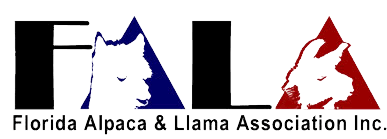 Membership Renewal Form Name (s) ________________________________________________________ Farm Name: ________________________________________________________ Street or PO Box: ___________________________________________________ City or Town: ________________State _____  County ____________Zip ________ Telephone: Home: _________________ Cell:______________________________ Email: _________________________________________    Website: _______________________________________ Number of Alpacas _____________ Number of Llamas _________________Farm available for farm visits   Yes ____      No ____Dues: Lifetime Membership $500.00 _________ Annual Family/Farm/ Veterinarian $25.00 _________ Non-Voting Member/Youth $7.00 ________ Please Remit Payment to: FALA Mary Rose CollinsMembership is due by January 314211 S. Old Floral City Rd.Inverness, FL 34450